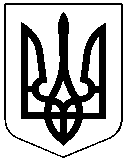 ЧЕРКАСЬКА РАЙОННА РАДАРОЗПОРЯДЖЕННЯ10.05.2022										№23Про внесення зміни до  паспортабюджетної програми районногобюджету на 2022 рік	Відповідно до статті 55 Закону України "Про місцеве самоврядування в Україні", Правил складання паспортів бюджетних програм місцевих бюджетів та звітів про їх виконання, затверджених наказом Міністерства фінансів України від 26.08.2014 №836, рішення Черкаської районної ради від 18.02.2022 №18-3/VІІІ "Про внесення змін до рішення районної ради від  22.12.2021 №17-3/VІІІ "Про районний бюджет Черкаського району на 2022 рік", розпорядження Черкаської районної державної адміністрації від 21.04.2022 №54 "Про внесення до рішення Черкаської районної ради від 22.12.2021 №17-3/VІІІ "Про районний бюджет Черкаського району на 2022 рік"" зобов’язую:Внести зміни до паспорта бюджетної програми районного бюджету за КПКВ 0110150, затвердженого розпорядженням районної ради від 11.01.2022 №2 (із змінами, внесеними розпорядженням районної ради від 21.02.2022 №11), що додається.Голова 							Олександр ВАСИЛЕНКОПАСПОРТ
бюджетної програми місцевого бюджету на 2022 рікЗАТВЕРДЖЕНО
Розпорядження Черкаської районної ради від 11.01.2022 №2(в редакції розпорядження від 10.05.2022 №23)1.1.Черкаська районна рада
(найменування головного розпорядника коштів місцевого бюджету)Черкаська районна рада
(найменування головного розпорядника коштів місцевого бюджету)Черкаська районна рада
(найменування головного розпорядника коштів місцевого бюджету)0100000 
(код Типової відомчої класифікації видатків та кредитування)0100000 
(код Типової відомчої класифікації видатків та кредитування)25659510( Код за ЄДРПОУ  )2.2.Черкаська районна рада
(найменування відповідального виконавця)Черкаська районна рада
(найменування відповідального виконавця)Черкаська районна рада
(найменування відповідального виконавця)0110000 
(код Типової відомчої класифікації видатків та кредитування)0110000 
(код Типової відомчої класифікації видатків та кредитування)25659510( Код за ЄДРПОУ  )3.3.0110150
(код Програмної класифікації видатків та кредитування місцевого бюджету )0150
(код Типової програмної класифікації видатків та кредитування місцевого бюджету)0111
(код Функціональної класифікації видатків та кредитування бюджету)0111
(код Функціональної класифікації видатків та кредитування бюджету)Організаційне, інформаційно-аналітичне та матеріально-технічне забезпечення діяльності обласної ради, районної ради, районної у місті (у разі її створення), міської, селищної, сільської рад_____(найменування бюджетної програми з Типовою програмною класифікацією видатків та кредитування місцевого бюджету)23317200000(код бюджету)4. Обсяг бюджетних призначень / бюджетних асигнувань 2206,1 тисяч гривень, у тому числі загального фонду 2206,1  тисяч гривень та спеціального фонду 0,0 гривень.5. Підстави для виконання бюджетної програми : Конституція України; Бюджетний кодекс України; Закон України "Про місцеве самоврядування в Україні"; Закон України "Про державний бюджет на 2022 рік"; рішення Черкаської районної ради від 18.02.2022 №18-3/VІІІ "Про внесення змін до рішення районної ради від 22.12.2021 №17-3/VІII "Про районний бюджет Черкаського району на 2022 рік"", розпорядження Черкаської районної державної адміністрації від 21.04.2022 №54 "Про внесення до рішення Черкаської районної ради від 22.12.2021 №17-3/VІІІ "Про районний бюджет Черкаського району на 2022 рік""6. Цілі державної політики, на досягнення яких спрямована реалізація бюджетної програми4. Обсяг бюджетних призначень / бюджетних асигнувань 2206,1 тисяч гривень, у тому числі загального фонду 2206,1  тисяч гривень та спеціального фонду 0,0 гривень.5. Підстави для виконання бюджетної програми : Конституція України; Бюджетний кодекс України; Закон України "Про місцеве самоврядування в Україні"; Закон України "Про державний бюджет на 2022 рік"; рішення Черкаської районної ради від 18.02.2022 №18-3/VІІІ "Про внесення змін до рішення районної ради від 22.12.2021 №17-3/VІII "Про районний бюджет Черкаського району на 2022 рік"", розпорядження Черкаської районної державної адміністрації від 21.04.2022 №54 "Про внесення до рішення Черкаської районної ради від 22.12.2021 №17-3/VІІІ "Про районний бюджет Черкаського району на 2022 рік""6. Цілі державної політики, на досягнення яких спрямована реалізація бюджетної програми4. Обсяг бюджетних призначень / бюджетних асигнувань 2206,1 тисяч гривень, у тому числі загального фонду 2206,1  тисяч гривень та спеціального фонду 0,0 гривень.5. Підстави для виконання бюджетної програми : Конституція України; Бюджетний кодекс України; Закон України "Про місцеве самоврядування в Україні"; Закон України "Про державний бюджет на 2022 рік"; рішення Черкаської районної ради від 18.02.2022 №18-3/VІІІ "Про внесення змін до рішення районної ради від 22.12.2021 №17-3/VІII "Про районний бюджет Черкаського району на 2022 рік"", розпорядження Черкаської районної державної адміністрації від 21.04.2022 №54 "Про внесення до рішення Черкаської районної ради від 22.12.2021 №17-3/VІІІ "Про районний бюджет Черкаського району на 2022 рік""6. Цілі державної політики, на досягнення яких спрямована реалізація бюджетної програми4. Обсяг бюджетних призначень / бюджетних асигнувань 2206,1 тисяч гривень, у тому числі загального фонду 2206,1  тисяч гривень та спеціального фонду 0,0 гривень.5. Підстави для виконання бюджетної програми : Конституція України; Бюджетний кодекс України; Закон України "Про місцеве самоврядування в Україні"; Закон України "Про державний бюджет на 2022 рік"; рішення Черкаської районної ради від 18.02.2022 №18-3/VІІІ "Про внесення змін до рішення районної ради від 22.12.2021 №17-3/VІII "Про районний бюджет Черкаського району на 2022 рік"", розпорядження Черкаської районної державної адміністрації від 21.04.2022 №54 "Про внесення до рішення Черкаської районної ради від 22.12.2021 №17-3/VІІІ "Про районний бюджет Черкаського району на 2022 рік""6. Цілі державної політики, на досягнення яких спрямована реалізація бюджетної програми4. Обсяг бюджетних призначень / бюджетних асигнувань 2206,1 тисяч гривень, у тому числі загального фонду 2206,1  тисяч гривень та спеціального фонду 0,0 гривень.5. Підстави для виконання бюджетної програми : Конституція України; Бюджетний кодекс України; Закон України "Про місцеве самоврядування в Україні"; Закон України "Про державний бюджет на 2022 рік"; рішення Черкаської районної ради від 18.02.2022 №18-3/VІІІ "Про внесення змін до рішення районної ради від 22.12.2021 №17-3/VІII "Про районний бюджет Черкаського району на 2022 рік"", розпорядження Черкаської районної державної адміністрації від 21.04.2022 №54 "Про внесення до рішення Черкаської районної ради від 22.12.2021 №17-3/VІІІ "Про районний бюджет Черкаського району на 2022 рік""6. Цілі державної політики, на досягнення яких спрямована реалізація бюджетної програми4. Обсяг бюджетних призначень / бюджетних асигнувань 2206,1 тисяч гривень, у тому числі загального фонду 2206,1  тисяч гривень та спеціального фонду 0,0 гривень.5. Підстави для виконання бюджетної програми : Конституція України; Бюджетний кодекс України; Закон України "Про місцеве самоврядування в Україні"; Закон України "Про державний бюджет на 2022 рік"; рішення Черкаської районної ради від 18.02.2022 №18-3/VІІІ "Про внесення змін до рішення районної ради від 22.12.2021 №17-3/VІII "Про районний бюджет Черкаського району на 2022 рік"", розпорядження Черкаської районної державної адміністрації від 21.04.2022 №54 "Про внесення до рішення Черкаської районної ради від 22.12.2021 №17-3/VІІІ "Про районний бюджет Черкаського району на 2022 рік""6. Цілі державної політики, на досягнення яких спрямована реалізація бюджетної програми4. Обсяг бюджетних призначень / бюджетних асигнувань 2206,1 тисяч гривень, у тому числі загального фонду 2206,1  тисяч гривень та спеціального фонду 0,0 гривень.5. Підстави для виконання бюджетної програми : Конституція України; Бюджетний кодекс України; Закон України "Про місцеве самоврядування в Україні"; Закон України "Про державний бюджет на 2022 рік"; рішення Черкаської районної ради від 18.02.2022 №18-3/VІІІ "Про внесення змін до рішення районної ради від 22.12.2021 №17-3/VІII "Про районний бюджет Черкаського району на 2022 рік"", розпорядження Черкаської районної державної адміністрації від 21.04.2022 №54 "Про внесення до рішення Черкаської районної ради від 22.12.2021 №17-3/VІІІ "Про районний бюджет Черкаського району на 2022 рік""6. Цілі державної політики, на досягнення яких спрямована реалізація бюджетної програми4. Обсяг бюджетних призначень / бюджетних асигнувань 2206,1 тисяч гривень, у тому числі загального фонду 2206,1  тисяч гривень та спеціального фонду 0,0 гривень.5. Підстави для виконання бюджетної програми : Конституція України; Бюджетний кодекс України; Закон України "Про місцеве самоврядування в Україні"; Закон України "Про державний бюджет на 2022 рік"; рішення Черкаської районної ради від 18.02.2022 №18-3/VІІІ "Про внесення змін до рішення районної ради від 22.12.2021 №17-3/VІII "Про районний бюджет Черкаського району на 2022 рік"", розпорядження Черкаської районної державної адміністрації від 21.04.2022 №54 "Про внесення до рішення Черкаської районної ради від 22.12.2021 №17-3/VІІІ "Про районний бюджет Черкаського району на 2022 рік""6. Цілі державної політики, на досягнення яких спрямована реалізація бюджетної програми4. Обсяг бюджетних призначень / бюджетних асигнувань 2206,1 тисяч гривень, у тому числі загального фонду 2206,1  тисяч гривень та спеціального фонду 0,0 гривень.5. Підстави для виконання бюджетної програми : Конституція України; Бюджетний кодекс України; Закон України "Про місцеве самоврядування в Україні"; Закон України "Про державний бюджет на 2022 рік"; рішення Черкаської районної ради від 18.02.2022 №18-3/VІІІ "Про внесення змін до рішення районної ради від 22.12.2021 №17-3/VІII "Про районний бюджет Черкаського району на 2022 рік"", розпорядження Черкаської районної державної адміністрації від 21.04.2022 №54 "Про внесення до рішення Черкаської районної ради від 22.12.2021 №17-3/VІІІ "Про районний бюджет Черкаського району на 2022 рік""6. Цілі державної політики, на досягнення яких спрямована реалізація бюджетної програми№ з/пЦіль державної політикиЦіль державної політикиЦіль державної політикиЦіль державної політикиЦіль державної політикиЦіль державної політикиЦіль державної політикиЦіль державної політики7. Мета бюджетної програми Організаційне, інформаційно-аналітичне та матеріально-технічне забезпечення діяльності районної ради8. Завдання бюджетної програми7. Мета бюджетної програми Організаційне, інформаційно-аналітичне та матеріально-технічне забезпечення діяльності районної ради8. Завдання бюджетної програми7. Мета бюджетної програми Організаційне, інформаційно-аналітичне та матеріально-технічне забезпечення діяльності районної ради8. Завдання бюджетної програми7. Мета бюджетної програми Організаційне, інформаційно-аналітичне та матеріально-технічне забезпечення діяльності районної ради8. Завдання бюджетної програми7. Мета бюджетної програми Організаційне, інформаційно-аналітичне та матеріально-технічне забезпечення діяльності районної ради8. Завдання бюджетної програми7. Мета бюджетної програми Організаційне, інформаційно-аналітичне та матеріально-технічне забезпечення діяльності районної ради8. Завдання бюджетної програми7. Мета бюджетної програми Організаційне, інформаційно-аналітичне та матеріально-технічне забезпечення діяльності районної ради8. Завдання бюджетної програми7. Мета бюджетної програми Організаційне, інформаційно-аналітичне та матеріально-технічне забезпечення діяльності районної ради8. Завдання бюджетної програми7. Мета бюджетної програми Організаційне, інформаційно-аналітичне та матеріально-технічне забезпечення діяльності районної ради8. Завдання бюджетної програми№ з/пЗавдання1Організаційне, інформаційно-аналітичне та матеріально-технічне забезпечення діяльності районної ради9. Напрями використання бюджетних коштів9. Напрями використання бюджетних коштів9. Напрями використання бюджетних коштів9. Напрями використання бюджетних коштів9. Напрями використання бюджетних коштів		гривень		гривень		гривень		гривень		гривень№ з/пНапрями використання бюджетних коштівЗагальний фондСпеціальний фондУсього123451Організаційне, інформаційно-аналітичне та матеріально-технічне забезпечення діяльності районної ради2196 1002 196 1002Заходи з інформатизації 10 00010 000УсьогоУсього2 206 1002 206 10010. Перелік місцевих/регіональних програм, що виконуються у складі бюджетної програми10. Перелік місцевих/регіональних програм, що виконуються у складі бюджетної програми10. Перелік місцевих/регіональних програм, що виконуються у складі бюджетної програми10. Перелік місцевих/регіональних програм, що виконуються у складі бюджетної програми10. Перелік місцевих/регіональних програм, що виконуються у складі бюджетної програмигривеньгривеньгривеньгривеньгривень№ з/пНайменування місцевої/регіональної програмиЗагальний фондСпеціальний фондУсього12345УсьогоУсього11. Результативні показники бюджетної програми№ з/пПоказникиОдиниця виміруДжерело інформаціїЗагальний фондСпеціальний фондУсього12345671затратКількість штатних одиницьОдин.Штатний розпис882продуктуОтримання листів, звернень, заяв, скаргОдин.Журнали реєстра-ції отриманої кореспонденції	806806Прийняття нормативно-правових актівОдин.Журнал реєстрації1351353ефективностіКількість виконаних листів, звернень, заяв, скарг на 1 працівникаОдин.Журнали реєстра-ції вхідної, вихід-ної кореспонденції101101Кількість прийнятих нормативно-правових актів, рішень на 1 працівникаОдин.Журнал реєстра-ції прийнятих актів (рішень)	1717Витрати на утримання 1 штатної одиниціТис. грн.Кошторис на 2022 рік2762764якостіВідсоток забезпечення надання відповіді на отримані звернення %Звіт про звернення громадян100 100 Керівник установи - головного
розпорядника бюджетних коштів __________________
(підпис)Олександр ВАСИЛЕНКО
ПОГОДЖЕНО:Фінансове управління Черкаської райдержадміністраціїПОГОДЖЕНО:Фінансове управління Черкаської райдержадміністраціїПОГОДЖЕНО:Фінансове управління Черкаської райдержадміністраціїПОГОДЖЕНО:Фінансове управління Черкаської райдержадміністраціїНачальник фінансового управліннярайдержадміністрації
10.05.2022__________________
(підпис)                  Любов РАК
М.П.М.П.М.П.М.П.